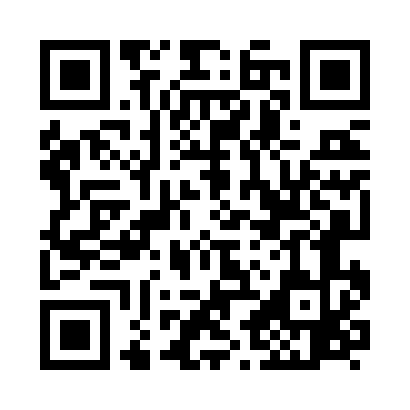 Prayer times for Towyn, Flintshire, UKMon 1 Jul 2024 - Wed 31 Jul 2024High Latitude Method: Angle Based RulePrayer Calculation Method: Islamic Society of North AmericaAsar Calculation Method: HanafiPrayer times provided by https://www.salahtimes.comDateDayFajrSunriseDhuhrAsrMaghribIsha1Mon3:054:511:186:589:4511:312Tue3:054:521:186:589:4411:313Wed3:064:531:196:589:4411:314Thu3:064:541:196:589:4311:315Fri3:074:551:196:589:4311:316Sat3:074:561:196:589:4211:307Sun3:084:571:196:579:4111:308Mon3:084:581:196:579:4111:309Tue3:094:591:196:579:4011:3010Wed3:105:001:206:569:3911:2911Thu3:105:011:206:569:3811:2912Fri3:115:021:206:559:3711:2813Sat3:125:031:206:559:3611:2814Sun3:125:051:206:549:3511:2715Mon3:135:061:206:549:3411:2716Tue3:145:071:206:539:3311:2617Wed3:145:091:206:539:3211:2618Thu3:155:101:206:529:3011:2519Fri3:165:111:216:519:2911:2520Sat3:175:131:216:519:2811:2421Sun3:175:141:216:509:2611:2322Mon3:185:161:216:499:2511:2323Tue3:195:171:216:489:2311:2224Wed3:205:191:216:479:2211:2125Thu3:205:201:216:479:2011:2026Fri3:215:221:216:469:1911:2027Sat3:225:231:216:459:1711:1928Sun3:235:251:216:449:1611:1829Mon3:235:271:216:439:1411:1730Tue3:245:281:216:429:1211:1631Wed3:255:301:216:419:1011:15